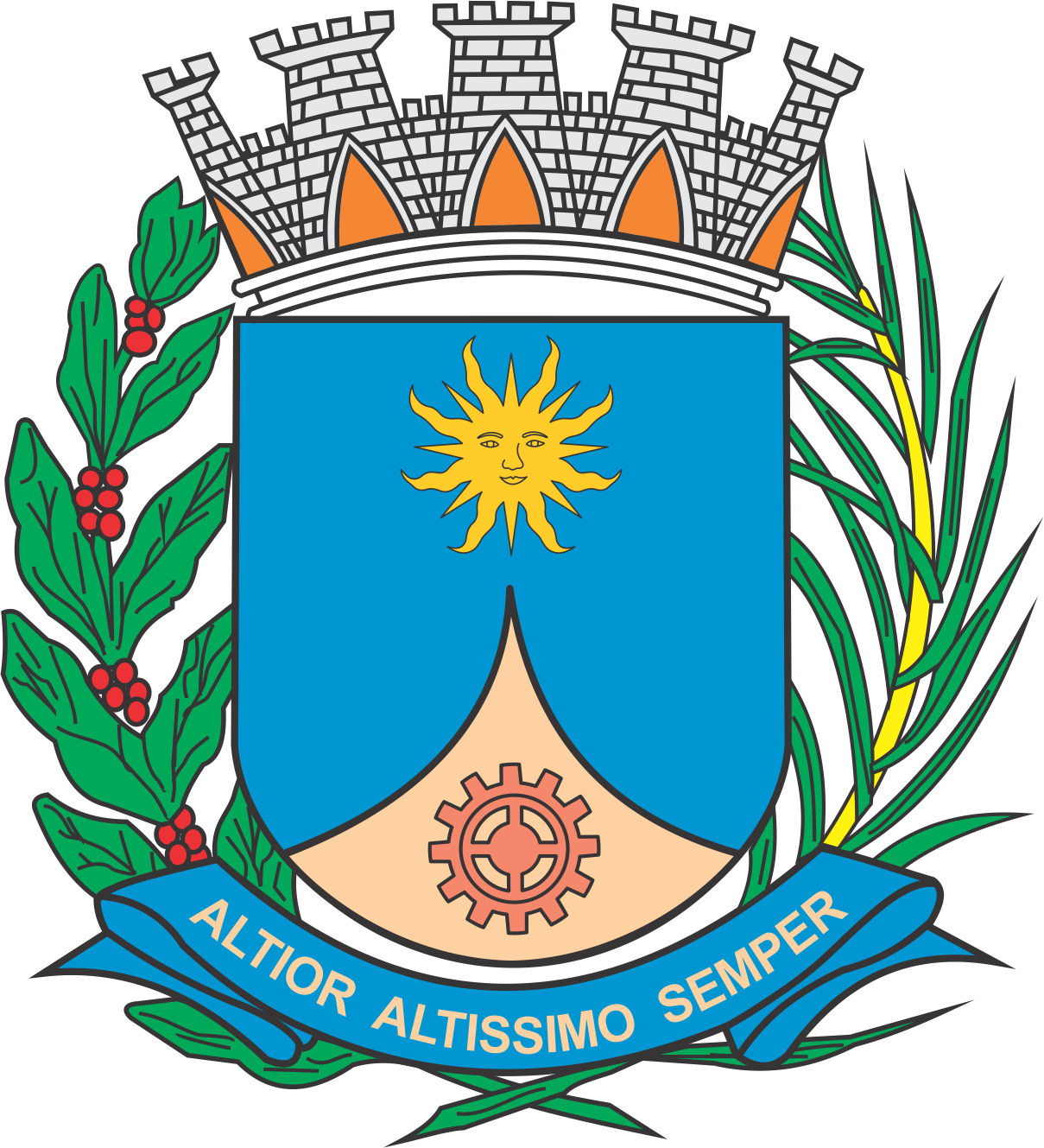 CÂMARA MUNICIPAL DE ARARAQUARAAUTÓGRAFO NÚMERO 236/2019PROJETO DE LEI NÚMERO 134/2019INICIATIVA: VEREADORA THAINARA FARIAInstitui e inclui no Calendário Oficial de Eventos do Município de Araraquara a “Semana Municipal Doutor Luiz Gama”, e dá outras providências. 		Art. 1º  Fica instituída e incluída no Calendário Oficial de Eventos do Município de Araraquara a “Semana Municipal Doutor Luiz Gama”, a ser comemorada anualmente no mês de agosto.  		Art. 2º   A semana a que se refere o art. 1º poderá ser comemorada com reuniões, palestras, seminários ou outras ações que reforcem a importância da militância de Luiz Gama e o reflexo de suas ações na sociedade, visando coibir condutas discriminatórias.  		Art. 3º  Os recursos necessários para atender as despesas com a execução desta lei serão obtidos mediante parceria com a iniciativa privada ou governamental, sem acarretar ônus para o Município.		Art. 4º  Esta lei entra em vigor na data de sua publicação.		CÂMARA MUNICIPAL DE ARARAQUARA, aos 23 (vinte e três) dias do mês de julho do ano de 2019 (dois mil e dezenove).TENENTE SANTANAPresidente